Контрольная работа 2 четверть УМК «Перспективная начальная школа».Задания базового уровня 1. Расположи  цифры в порядке возрастания- 1б.2, 4, 0,5, 7, 1, 8, 9, 3, 6.2.На первую строку выпиши гласные буквы, на вторую строку – согласные буквы -2б Э А Ё В С О Л З К Ю М		Я К У Г Р Е Д Н Т И ЫВыпишите согласные твердые звуки, согласные мягкие звуки.3.Составьте звуковую схему слов: Даня, Ёлка.4.Соотнесите времена года-2б            Лето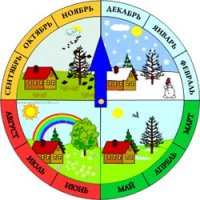            Осень           Весна          Зима5.Соотнесите картинки-2б.                                                                                                 Лето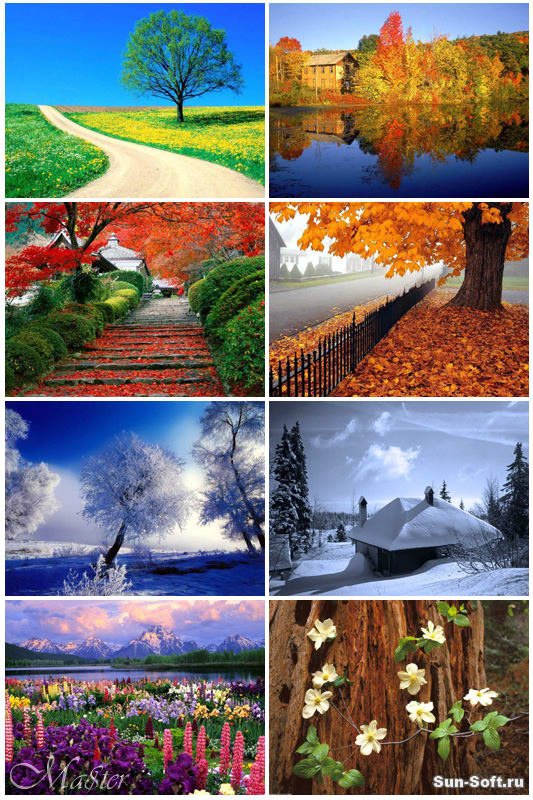                                                                                                    Осень                                                                                                   Зима                                                                                   ВеснаЗадания повышенного уровня6. Запиши суммы и их значение.   7+1			2+1+14+3			3+2+12+2			1+1+13+2			5+2+17.Запись под диктовку. Поставь ударение в словах.мыло    рама      рой     Вера       Аня    Рома